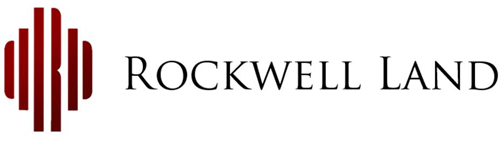 LICENSED BROKER’S INFORMATION SHEET(CORPORATE)Date Accredited:  __________________         PRC License No. and Expiry: ________________________Broker Coordinator: ___________________________           Company TIN: ________________________I hereby confirm that all information given in this Broker’s Information Sheet are true and correct. I hereby authorize Rockwell Land Corporation to validate the accuracy and completeness of the information stated above. Any and all misrepresentations herein contained as well as any violation of the rules and procedures and company policies of Rockwell Land Corporation shall be considered as valid grounds for the cancellation of my broker’s accreditation with Rockwell Land Corporation.  ___________________________________SIGNATURE OVER PRINTED NAME
LICENSED BROKERCompany NameCompany NameCompany NameCompany NameOffice AddressZip CodePERSONAL INFORMATION  OF AUTHORIZED SIGNATORYPERSONAL INFORMATION  OF AUTHORIZED SIGNATORYPERSONAL INFORMATION  OF AUTHORIZED SIGNATORYPERSONAL INFORMATION  OF AUTHORIZED SIGNATORYLast Name First NameMiddle NameMiddle NameSex❒ Male     ❒ FemaleDate of BirthCitizenshipCitizenshipMobile Phone No.Office Tel. No.Tax Identification No.Tax Identification No.E-mail AddressIndustry Affiliation / Membership	______________________________________     _______________________________________	______________________________________     _______________________________________Kindly attach complete list of people working under your company with their contact numbers and email.Industry Affiliation / Membership	______________________________________     _______________________________________	______________________________________     _______________________________________Kindly attach complete list of people working under your company with their contact numbers and email.Industry Affiliation / Membership	______________________________________     _______________________________________	______________________________________     _______________________________________Kindly attach complete list of people working under your company with their contact numbers and email.Industry Affiliation / Membership	______________________________________     _______________________________________	______________________________________     _______________________________________Kindly attach complete list of people working under your company with their contact numbers and email.DOCUMENTS TO BE SUBMITTED❒ Photocopy of PRC Real Estate Broker’s License ❒ Photocopy of Tax Identification No. (TIN)  of Company and Signatory❒ Photocopy of Picture Page of Valid Passport or SSS or Driver’s License of Signatory❒ Photocopy of company Certificate of Registration with BIR and Official Receipt❒ Photocopy of Articles of Incorporation and By-laws of the company❒ 2x2” ID picture taken within the last three (3) months of SignatoryTO BE FILLED UP BY ROCKWELL LAND CORPORATIONReceived by:Date Received:Date created in database:Noted by: